ПОСТАНОВЛЕНИЕ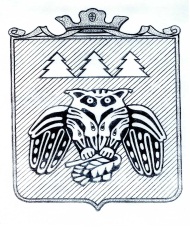  администрации  муниципального образования муниципального района «Сыктывдинский»«Сыктывдiн» муниципальнöйрайонынмуниципальнöйюконсаадминистрациялöнШУÖМот __  _____  2020 года                                                                                                    № __/____Об утверждении плана мероприятий по реализации в 2020 году Стратегии социально-экономического развития МО МР «Сыктывдинский» на период до 2020 годаВ целях обеспечения достижения целей социально-экономического развития муниципального образования муниципального района«Сыктывдинский», определенных Стратегией социально-экономического развития муниципального образования муниципального района «Сыктыдинский» на период до 2020 года (далее - Стратегия),администрация муниципального образования муниципального района "Сыктывдинский"ПОСТАНОВЛЯЕТ:1. Утвердить планмероприятий по реализации в 2020 году Стратегии (далее - план) согласно приложению 1.2. Утвердить перечень мероприятий, направленных на поддержку малого и среднего предпринимательства, в том числе в инновационной сфере согласно приложению 2.3. Установить, что руководители структурных подразделений администрации муниципального района «Сыктывдинский» несут персональную ответственность (по курируемым направлениям) за достижение предусмотренных планом целевых индикаторов на 2020 год, определяющих достижение целей Стратегии (далее - целевые индикаторы Стратегии), и ожидаемых результатов выполнения мероприятий.4. Руководителям структурных подразделений администрации муниципального района «Сыктывдинский» представлять в отдел экономического развития администрации муниципального района «Сыктывдинский» информацию о ходе выполнения плана (по курируемым направлениям) по итогам 2020 года в срок до 1 мая 2021 года с указанием фактических результатов выполнения мероприятий и достижения целевых индикаторов Стратегии.5. Отделу экономического развития администрации муниципального района «Сыктывдинский» осуществлять подготовку сводного отчета о выполнении плана и его представление в адрес Министерства экономики Республики Коми по итогам 2020 года в срок до 15 июня 2021 года с приложением аналитической информации о результатах достижения целевых индикаторов Стратегии.6. Контроль за исполнениемнастоящего постановления возложить на заместителя руководителя администрации муниципального района (Долингер Н.В.).7. Настоящее постановление подлежит официальному опубликованию и вступает в силу с момента подписания.Руководитель администрациимуниципального района                                                                                         Л. Ю. ДоронинаЛИСТ СОГЛАСОВАНИЯк проекту постановлению администрации МО МР «Сыктывдинский» «О внесении изменения в постановление администрации МО МР «Сыктывдинский» от 02.08.2019 г. №8/865 «О введении временного ограничения на движение транспортных средствПроект внесен: отделом экономического развития администрации МО МР «Сыктывдинский».Исполнитель: Крючков Владимир Михайлович, заместитель начальника отдела экономического развития администрации МО МР «Сыктывдинский»Дата внесения проекта: 12 августа 2019 годаПроведение оценки регулирующего воздействия проектов нормативных правовых актов МО МР «Сыктывдинский»(для правового управления) _______________________________________________                  (требуется, не требуется, подпись)Направление проекта в прокуратуру(для правовое управление) _______________________________________________ .                                                             (направить, не направить, подпись)Отправка проекта в прокуратуру (для отдела общего обеспечения) _________________________________________ .                                                                      (дата направления, подпись)   Рассылка: _______________________ .ул. Д. Каликовой, д. 62, с. Выльгорт, Сыктывдинский район, Республика Коми, 168220, тел. 8(82130) 7-18-41, факс 8(82130) 7-15-76ПОЯСНИТЕЛЬНАЯ ЗАПИСКА к проекту постановлению администрации МО МР «Сыктывдинский» «О внесении изменения в постановление администрации МО МР «Сыктывдинский» от 02.08.2019 г. №8/865 «О введении временного ограничения на движение транспортных средствДанный проект постановления администрации МО МР «Сыктывдинский» разработан в связи с внесением изменений в схему ограничения движения транспортных средств на время проведения всероссийского фестиваля самодеятельных исполнителей народной песни «Завалинка».Начальник отдела экономического развития                                                                                     М.Л. МалаховаКрючков Владимир Михайлович8(82130)7-14-82Должность лица, согласовавшего проектФамилия, инициалы имени и отчества лица, согласовавшего проектДата согласованияРезультат согласованияПодписьЗаместитель руководителя администрацииДолингер Н. В.Начальника правового управленияМамина Л. В.Начальник отдела экономического развития Малахова М. Л.Начальник управления жилищно-коммунального хозяйстваКоншин А. В.ОТДЕЛ ЭКОНОМИЧЕСКОГО РАЗВИТИЯАДМИНИСТРАЦИИ МУНИЦИПАЛЬНОГО ОБРАЗОВАНИЯ  МУНИЦИПАЛЬНОГО РАЙОНА «СЫКТЫВДИНСКИЙ»от 12 августа 2019 года №__